CURRICULUM VITAE 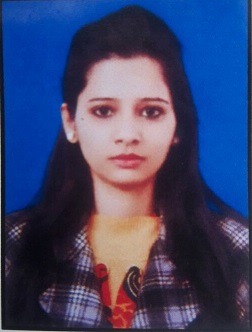 SwatiSwati.371449@2freemail.com   CAREER OBJECTIVE              I present myself with a strong desire to achieve the organizational goal with abounding self-confidence keeping in mind every kind of objection, resistance and obstacle as a challenge. With excellent analytical, problem solving, communications and interpersonal skills I look forward towards a progressive and challenging career. TECHNICAL SKILLBasic Computer Knowledge.EDUCATIONAL QUALIFICATION Bachelor of Education (B.Ed.) Passed in 2015 from IGNOU with 73%Master of Arts (Sociology) Passed in 2012 from M. J. P. UNIVERSITY Bareilly U.P. With 60.44%One Year Post Graduate Diploma Course in Biotechnology (Tissue Culture) Passed in 2011 from D.N. Polytechnic Meerut U.P. with. 81.7%Bachelor of Science (Botany Chemistry) Passed in 2009 from M. J. P. UNIVERSITY Bareilly U.P.Year wise break up of Graduate (B.Sc.) marks: Pre Degree Academic Record: EXPERIENCEWorked as a Science Teacher in Rose bell public school Ghaziabad since July 2016 to April 2017Worked as a Science Teacher in Hilton Public School Amroha from 2013 to 2016.Worked as a Lab Assistant in Dayal Seeds Pvt. Ltd. Meerut from 9th February 2011 to 9th March 2011PERSONAL PROFILEDeclaration         :      I hereby declare that the above-mentioned information is correct up to my knowledge and I bear the responsibility for the correctness of the above-mentioned particulars.SemesterIIIIII(B.Sc. Aggregate)Percentage 70.00%63.2%64.4%65.86%Class DegreeYear Board/ University%DivisionHigh School 2004U.P. Board    52Second Div.Higher Secondary School2006U.P. Board59Second Div.D.O.B:25th July 1989Gender:FemaleMarried Status:MarriedLanguage:Hindi (Write, Speak & Read)English (Write, Speak & Read)Nationality:IndianHobbies:Listening music, Playing Chess, Singing & reading motivational books.